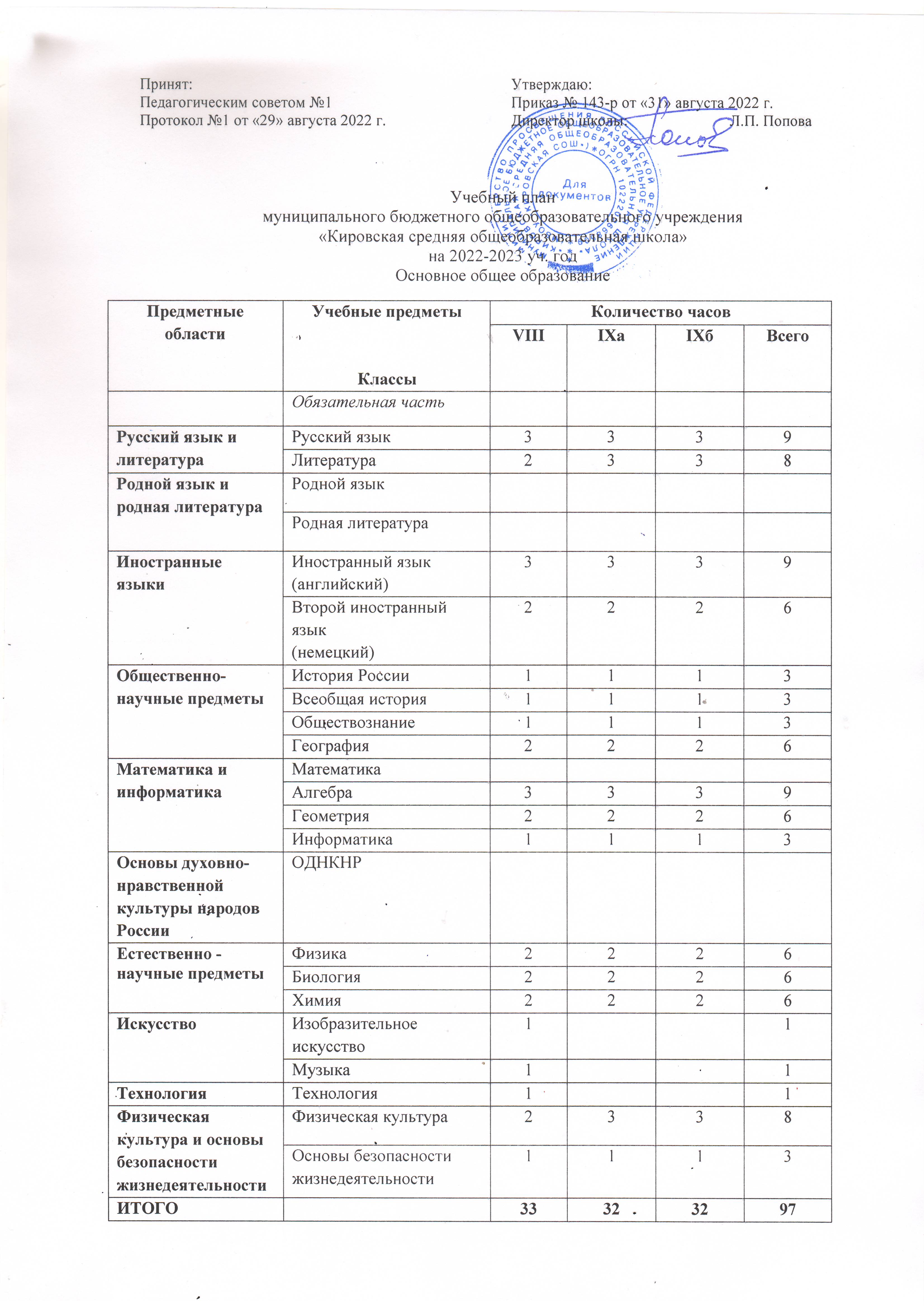 Часть, формируемая участниками образовательного процессаЭлективные курсы448Теория и практика написания сочинений разных жанров2Трудности русской орфографии2За пределами учебника математики22Итого 333636105Максимально допустимая недельная нагрузка (5- дневная неделя)33101Максимально допустимая недельная нагрузка (6- дневная неделя)353636107